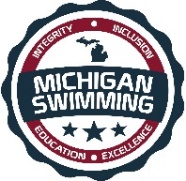 Integrity, Inclusion, Education, Excellence2020 MTSL Championship MeetHosted by: Midland Dolphins Swim TeamFebruary 23, 2020Approval: This meet is approved by Michigan Swimming, Inc. (MS), as a timed final meet on behalf of USA Swimming (USA-S), Approval Number MIAP1920087. In granting this approval it is understood and agreed that USA Swimming shall be free from any liabilities or claims for damages arising by reason of injuries to anyone during the conduct of the event.  MS rules, safety, and warm up procedures will govern the meet as if fully set forth in these meet rules.Location:	Saginaw Valley State University (Ryder Center)7400 Bay RdUniversity Center 48710Times:	11-12 girls and 10 & under swimmers:		-Warm-Up:	8:00 am		-Meet Start:	9:00 am	11-12 boys and 13 & over swimmers:		-Warm-up:	12:30 pm  		-Meet Start:	  1:30 pmMotels: Please use your favorite hotel booking site.Facilities: Saginaw Valley State University Ryder Center, is a(n) 8 lane pool with a supervised warm-up and warm down area available.  Depth at start is 12 ft. and 7 ft. at turn.  Permanent starting blocks and non-turbulent lane markers will be used. Daktronics timing system will be used with an 8 lane display.  There is ample balcony seating for spectators. Lockers are available (provide your own lock).  Public phones will be available.  The competition course has not been certified in accordance with 104.2.2C (4).Deck Registration: Unregistered swimmers may register on deck at this meet by turning in the athlete registration form and payment to the Meet Referee.  The cost of registering on deck is double the normal fee ($160.00 per swimmer for 2019-20 registration).Meet Format: This is a Championship meet.  All events are timed finals and relays will be offered.  All events will be seeded slowest to fastest. Eligibility:  Swimmers must have achieved an MTSL qualifying time standard to be eligible to swim in an individual event. The qualifying time must have been achieved between 02/24/19 and 02/17/20. All swimmers must be registered swimmers of an MTSL team.  They must have participated in at least 2 MTSL meets other than the MTSL State Championship or the MTSL League Championship meet as a member of that team in the 2019-2020 season in order to qualify to swim.Relays must have at least two swimmers that have achieved an MTSL qualifying time in an individual event.Swimmers that qualify in only one individual event during the 2019-2020 season will be allowed to swim in ONE bonus event and score points in that event.  Bonus event entries should be e-mailed separately to the Administrative Official at DolphinSwimEntries@gmail.com with the swimmer name, event, and seed time.  DO NOT enter bonus events electronically.A swimmer's age on February 23, 2020 will determine his/her eligibility for a particular age group.  Swimmers MAY NOT age up to swim in individual events, but they may age up to swim in relays.Entry Limits: Entries will be accepted on a first come first serve basis by date of email for electronic entries and date of receipt by the entry chair for hard copy entries until the Michigan Swimming Four (4) Hour time limit is met for those sessions with 12 and Under events. As set forth in entry procedures below, (A) a hard copy of your club’s entry summary sheet, (B) your club’s certification of entered athletes (for USA Swimming registered athletes only) and (C) your club’s entry and entry fees must be received by the Entry Chair in a timely fashion prior to the start of the meet, or your swimmers will not be allowed to swim in the meet.  Entries received after the four (4) hour per session time limit has been met will be returned even if received before the entry deadline.Swimmers Without A Coach: Any swimmer entered in the meet, unaccompanied by a coach, must be approved by their coach as being proficient in performing a racing start or must start each race from within the water.  It is the responsibility of the swimmer or the swimmer’s legal guardian to ensure compliance with this requirement.Individual Entry Limits: Swimmers may swim up to 3 individual events and 1 relay or 2 individual events and 2 relays (i.e., a total of 4 events is allowed).Electronic Entries: $5 per individual event and $12 for relays. Make checks payable to: MTSL.Entry Procedures: Entries may be submitted to the entry chairperson as of February 5, 2020. The Administrative Official must receive all entries no later than February 17, 2020 at 11:59 pm. Entries must include correct swimmer name and age. Only athletes registered with USA Swimming are allowed to have an ID built in the entries. All individual entries should be submitted via electronic mail to the Administrative Official at DolphinSwimEntries@gmail.com.   All entries will be processed in order by email date code or mail date code.  Any entries submitted will be considered provisional until such time as the Administrative Official has received a hard copy of: (a) your club's entries (Team Manager Meet Entries Report), (b) your club's entry fees.   This must be received in a timely fashion prior to the start of the meet or your swimmers will not be allowed to swim in the meet. Refunds: Once a team or individual entry has been received and processed by the Administrative Official there are no refunds in full or in part unless the “over qualification exception” applies. Entries: Your club's Entry, Entry Summary Sheet, Release/Waiver, Certification of Entered Athletes and Check should be sent via U.S. mail or nationally recognized overnight courier to:Randy Hall2509 Longfellow LaneMidland, MI 48640DolphinSwimEntries@gmail.comCheck In: Check in will not be required. Coaches should inform the administrative official of any scratches or relay changes the morning of the meet.Scratch Rules: You may scratch an event prior to the start of warm-ups with the Administrative Official.  After warm-up begins, you must see the Meet Referee to scratch an event.  Marshaling: All events will be self marshalled.Seeding: All events are timed finals and will be seeded slowest to fastest.Deck Entries/Time Trials: There are no deck entries for this meet.  Time trials will be allowed if time permits at the discretion of the Meet Director and Meet Referee.  The cost will be $7.00 per individual time trial and $15 per relay time trial.  For time trial entries, if they are registered athletes then their name, athlete ID and club affiliation should then be added to your database just as it appears on the card or list or the swimmer may compete unattached (UN) if they request to do so. If they are not USA Swimming athletes, do not build their ID.Meet Programs /Admissions: Admission is $5.00 for all day admission.  10 & under children are free.  A meet program will be available for $5.00.  SVSU may charge for parking so please plan to pay to park.  There are free lots available on the campus.Scoring: A team score will be kept.  The top 12 individual finishers and top 12 relays in each age division will be scored as follows:Individual Events:	16, 13, 12, 11, 10, 9, 7, 5, 4, 3, 2, 1Relays:		32, 26, 24, 22, 20, 18, 14, 10, 8, 6, 4, 2Awards: For both individual and relay awards, medals will be awarded for 1st-8th place and ribbons for 9th-12th place.  Awards will be presented to the top 8 finishers on the podium in the pool between events.  For team awards, the winning team will receive a plaque.  Each winning age division by gender will also be awarded a plaque at the conclusion of each session.Results: Complete Official meet results will be posted on the Michigan Swimming Website at http://www.miswim.org/ .  Unofficial results will also be available on flash drive (HY- Team Manager result file) upon request. Teams must provide their own flash drive.Concessions: Food and beverages will be available in the South end of the upper level of the Ryder Center.  No food or beverage will be allowed on the deck of the pool, in the locker rooms or in the spectator areas. A hospitality area will be available for coaches and officials.Swimming Safety: Michigan Swimming warm up rules will be followed. To protect all swimmers during warm-ups, swimmers are required to enter the pool feet first at all times except when sprint lanes have been designated. No jumping or diving. The same rules will apply with respect to the warm-down pool and diving well. Penalties for violating these rules will be in the sole discretion of the Meet Referee which may include ejection from the meet. Deck Personnel/Locker Rooms/Credentialing: Only registered and current coaches, athletes, officials and meet personnel are allowed on the deck or in locker rooms. Access to the pool deck may only be granted to any other individual in the event of emergency through approval by the Meet Director or the Meet Referee.  The General Chair of MS, Program Operations Vice-Chair of MS, Officials Chair of MS, and the Michigan Swimming Office staff are authorized deck personnel at all MS meets.  Personal assistants/helpers of athletes with a disability shall be permitted when requested by an athlete with a disability or a coach of an athlete with a disability.Lists of registered coaches, certified officials and meet personnel will be placed behind the admissions table on the upper deck of the pool.  Meet personnel will check the list of approved individuals and issue a credential to be displayed at all times during the meet.  This credential will include the host team logo and name as well as the function of the individual being granted access to the pool deck (Coach, Official, Timer, or Meet Personnel).  In order to obtain a credential, Coaches and Officials must be current in all certifications through the final date of the meet. Meet personnel must return the credential at the conclusion of working each day and be reissued a credential daily.All access points to the pool deck and locker rooms will either be secured or staffed by a meet worker checking credentials throughout the duration of the meet.Swimmers with Disabilities: All swimmers are encouraged to participate. If any of your swimmers have special needs or requests, please indicate them on the entry form and with the Clerk of Course and/or the Meet Referee during warm ups.General Info: Any errors or omissions in the program will be documented and signed by the Meet Referee and available for review at the Clerk of Course for Coaches review.  Information will also be covered at the Coaches’ Meeting.First Aid: Supplies will be kept in the SVSU Lifeguard office.Facility Items:(A)	No smoking is allowed in the building or on the grounds of Saginaw Valley State University.(B)	Pursuant to applicable Michigan law, no glass will be allowed on the deck of the pool or in the locker rooms.(C)	No bare feet allowed outside of the pool area. Swimmers need to have shoes to go into the hallway to awards or concessions.(D)   	An Emergency Action Plan has been submitted by the Host Club to the Safety Chair and the Program Operations Chair of Michigan Swimming prior to sanction of this meet and is available for review and inspection at the pool manager’s office.(E) 	To comply with USA Swimming privacy and security policy, the use of audio or 	visual recording devices, including a cell phone, is not permitted in changing 	areas, rest rooms or locker rooms.(F)	Deck changing, in whole or in part, into or out of a swimsuit when wearing 	just one suit in an area other than a permanent or temporary locker room, 	bathroom, changing room or other space designated for changing purposes is		prohibited.G)	Operation of a drone, or any other flying apparatus, is prohibited over the 	venue (pools, athlete/coach areas, spectator areas and open ceiling 	locker rooms) any time athletes, coaches, officials and/or spectators are 	present.Meet Director – Mari Beth (Buffy) Hall, 989-430-4600, buffyhall@sbcglobal.net (a USA Swimming member)Meet Referee – Mary PerczakSafety Marshal – Matt LutherAdministrative Official - Randy Hall, 989-430-4749, DolphinSwimEntries@gmail.comORDER OF EVENTSAPPROVED NUMBER MIAP1920087Girls	Morning Session	Boys1	8 & under 100 Medley Relay	23	9-10 200 Medley Relay	45	11-12 200 Medley Relay	6	9-10 200 Freestyle	78	11-12 200 Freestyle	9	8 & under 100 IM	1011	9-10 100 IM	1213	11-12 100 IM	14	8 & under 25 Freestyle	1516	9-10 50 Freestyle	1718	11-12 50 Freestyle	19	8 & under 25 Butterfly	2021	9-10 50 Butterfly	2223	11-12 50 Butterfly	24	8 & under 50 Freestyle	2526	9-10 100 Freestyle	2728	11-12 100 Freestyle	29	8 & under 25 Backstroke	3031	9-10 50 Backstroke	3233	11-12 50 Backstroke	34	8 & under 25 Breaststroke	3536	9-10 50 Breaststroke	3738	11-12 50 Breaststroke	39	8 & under 100 Freestyle Relay	4041	9-10 200 Freestyle Relay	4243	11-12 200 Freestyle RelayGirls	Afternoon Session	Boys	11-12 200 Medley Relay	4445	13-14 200 Medley Relay	4647	15-18 200 Medley Relay	48	11-12 200 Freestyle	4950	13-14 200 Freestyle	5152	15-18 200 Freestyle	53	11-12 100 IM	5455	13-14 200 IM	5657	15-18 200 IM	58	11-12 50 Freestyle	5960	13-14 50 Freestyle	6162	15-18 50 Freestyle	63	11-12 50 Butterfly	6465	13-14 100 Butterfly	6667	15-18 100 Butterfly	68	11-12 100 Freestyle	6970	13-14 100 Freestyle	7172	15-18 100 Freestyle	7374	13-14 500 Freestyle	7576	15-18 500 Freestyle	77	11-12 50 Backstroke	7879	13-14 100 Backstroke	8081	15-18 100 Backstroke	82	11-12 50 Breaststroke	8384	13-14 100 Breaststroke	8586	15-18 100 Breaststroke	87	11-12 200 Freestyle Relay	8889	13-14 200 Freestyle Relay	9091	15-18 200 Freestyle Relay	92RELEASE  WAIVERApproved Number MIAP1920087Enclosed is a total of $__________ covering fees for all the above entries.  In consideration of acceptance of this entry I/We hereby, for ourselves, our heirs, administrators, and assigns, waive and release any and all claims against the Midland Dolphins Swim Team, SVSU, Michigan Team Swim League, Michigan Swimming, Inc., and United States Swimming, Inc. for injuries and expenses incurred by Me/Us at or traveling to said swim meet.>>>>>>>>>>>>>>>>>>>>>>>>>>>>>>>>>>>>>>>>>>>>>>>>>>>In granting the approval it is understood and agreed that USA Swimming and Michigan Swimming, Inc. shall be free from any liabilities or claims for damages arising by reason of injuries to anyone during the conduct of this event.Signature:  	Position:  	Street Address:  	City, State, Zip  	E-mail:  	Coach Name:  	Coach Phone:  	Coach E-Mail:  	Club Name:  ________________________________________________________Club Code:  _________________________________________________________